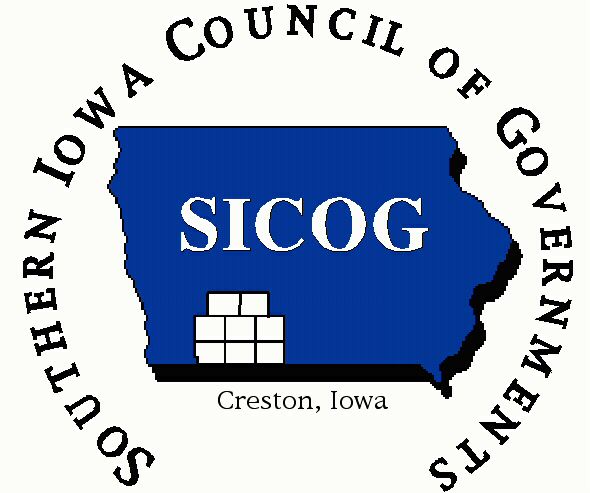 Executive Board Special Meeting(Southern Iowa Council of Governments)Tuesday, February 15, 2022 - 8:30 a.m.Executive Board Special Meeting(Southern Iowa Council of Governments)Tuesday, February 15, 2022 - 8:30 a.m.Executive Board Special Meeting(Southern Iowa Council of Governments)Tuesday, February 15, 2022 - 8:30 a.m.Meeting called by:Meeting called by:Jerry Walker, ChairmanType of meeting:Executive Bd., Special----- Agenda Topics ---------- Agenda Topics ---------- Agenda Topics ---------- Agenda Topics ---------- Agenda Topics -----No.DescriptionDescriptionPresenterPurposeReview and Approve 2/15/22 AgendaReview and Approve 2/15/22 AgendaWalker ActionReview and Approve 2/11/22 MinutesReview and Approve 2/11/22 MinutesWalkerActionClosed Session: Recess and reconvene in closed session pursuant to Iowa Code section 21.5(1)(c) to “discuss strategy with counsel in matters that are presently in litigation or where litigation is imminent where its disclosure would be likely to prejudice or disadvantage the position of the governmental body in that litigation”Closed Session: Recess and reconvene in closed session pursuant to Iowa Code section 21.5(1)(c) to “discuss strategy with counsel in matters that are presently in litigation or where litigation is imminent where its disclosure would be likely to prejudice or disadvantage the position of the governmental body in that litigation”Kirk Schuler, Dorsey & Whitney LLPLegal AdviceExecutive Director Position and Board Action in Response to Criminal Charges / Closed Session: Possible recess and reconvene in closed session pursuant to Iowa Code section 21.5(1)(i) to “evaluate the professional competency of an individual whose appointment, hiring, performance or discharge is being considered when necessary to prevent needless and irreparable injury to that individual’s reputation and that individual requests a closed session”Executive Director Position and Board Action in Response to Criminal Charges / Closed Session: Possible recess and reconvene in closed session pursuant to Iowa Code section 21.5(1)(i) to “evaluate the professional competency of an individual whose appointment, hiring, performance or discharge is being considered when necessary to prevent needless and irreparable injury to that individual’s reputation and that individual requests a closed session”BoardDiscussion / ActionFinal Action from Closed Session(s)Final Action from Closed Session(s)BoardActionLiaison Committee ReportLiaison Committee ReportLesan, Riley, & WaddleGeneral DiscussionOffice ProceduresOffice ProceduresLesan, Riley, & WaddleDiscussion / ActionHousekeeping / Schedule Next MeetingHousekeeping / Schedule Next MeetingWalkerActionAdjourn MeetingAdjourn MeetingWalkerAction